Проектная деятельность на уроках литературы как условие эффективного развития общих компетенций у студентов СПОСторожева Галина ВладимировнапреподавательПОЧУ «Барнаульский кооперативный техникум Алтайского крайпотребсоюза»г. Барнаул, Алтайский край Аннотация: в данной статье рассматривается вопрос о том, каким образом возможно реализовать проектную деятельность на уроках литературы со студентами 1 курса СПО. Особый акцент сделан на том, какое положительное воздействие оказал метод проектной деятельности на уроках литературы. Также приведены примеры реальных уроков, на которых была реализована проектной деятельности и описан алгоритм её осуществления.Ключевые слова:  ФГОС, проектная деятельность, образовательный процесс, поэзия, проза, художественное своеобразие, писательская концепция.XXI век диктует нам новые условия для развития образовательного процесса. В особенности, это происходит из-за того, что происходит повсеместная информатизация, которая, как следствие, не могла коснуться и процесса обучения. При всем этом, внедрение современных технологий происходит как на уровне школьного образования, так и на уровне преподавания в СПО.ФГОС 3 поколения предлагает 3 группы компетенций: 1) компетентность мышления (познания) (предметная компетенция), 2) компетентность взаимодействия человека с другими (коммуникативная компетенция), 3) компетентность взаимодействия с собой (личностная компетенция). В первую очередь, огромную базу для развития этих типов компетенций дает общеобразовательный цикл гуманитарных наук [3, с. 4]. При организации учебного процесса важно учитывать следующий факт: провести занятие таким образом, чтобы соответствовать всем требованиям современной образовательной программы. Само собой разумеется, что при этом нужно исходить из того, чего хотят сами обучающиеся, и какова сфера их интересов. Почему так важно учитывать мнение обучающихся? Все дело в том, что обучение – процесс двусторонний и требует отдачи как со стороны педагога, так и со стороны студента (конечно, в условиях современного ФГОС, должен быть осуществлен системно-деятельностный подход, т.е. когда обучающийся самостоятельно решает поставленные задачи, но делает он это под четким руководством преподавателя). И вот в целях достижения более эффективного результата как раз мы и говорим о том, что важно понимание того, что интересно самому обучающемуся.Как показывает практика, одним из самых эффективных методов организации учебного занятия является проектная деятельность. Данная технология имеет большое количество плюсов по нескольким причинам:Понятна и проста для обучающихся;Соответствует всем требованиям к современному образованию (в частности, именно эта технология реализует тот самый системно-деятельностный подход, о котором шла речь выше);Помогает сформировать у обучающихся мотивацию к работам исследовательского характера [2, с.44].Впервые о проектной деятельности заговорил в своих работах Джон Дьюи в начале 20-го века. Педагог видел основное назначение проектной деятельности в том, чтобы дети учились ставить перед собой определенные задачи и находить способы их решения. Таким образом, обучающиеся готовятся решать «насущные проблемы здесь и сейчас». Отсюда и формулируется главная цель метода проектов – научить ребенка выявлять проблемы в какой-то сфере и определять пути ее решения [4].Очень актуально на сегодняшний день использовать проектную деятельность на уроках литературы. Связано это с тем, что интерес к классической русской литературе постепенно угасает. В век информационных технологий русские писатели, как правило, остаются вне сферы внимания студентов. Но нам важно сохранять изучение классических произведений хотя бы на уровне учебных программ, так как именно литература формирует в сознании детей такие морально-нравственные понятия как: честность, доброта, отзывчивость и учит видеть прекрасное в мелочах. Подчас в современном мире не хватает этих качеств.И вот тут возникает главная проблема: как сделать так, чтобы вызвать у обучающихся интерес к изучению русской литературы? Какие методы помогут достичь наибольшего эффекта?XXI век диктует главное условие: использовать в образовательном процессе информационные технологии. Но практика показывает обратное: дети, в первую очередь, любят творчество, притом творчество в самом традиционном понимании этого слова (рисование карандашами, конструирование собственными руками фигур, аппликации и т.д.). Одним словом, все то, что можно сделать своими руками. И исходя из всего этого, можно сделать один простой вывод: нужно уметь грамотно комбинировать информационные и традиционные технологии, и в таком случае процесс образования будет наиболее продуктивным.Для наглядности приведу пример из собственной практики. Урок литературы по Ф.М. Достоевскому. Тема: «Эволюция идеи двойничества»  (по роману «Преступление и наказание». Преимущество этой темы заключается в том, что она очень наглядно иллюстрирует своеобразие художественного метода писателя (использование в системе персонажей антиподов и двойников). Теперь возникает вопрос: как в доступной и наглядной форме объяснить студентам первого курса, кто такие двойники, а кто такие антиподы? Как раз именно в этот момент к нам на помощь и приходит метод проектов.Суть проектного метода конкретно на данном уроке заключается в следующем: перед студентами стояла непростая задача – определить понятие «двойник» и рассмотреть систему двойников в романе «Преступление и наказание». Данная проблема решалась посредством соблюдения нескольких этапов: 1. Деление студентов на несколько групп; 2. Организация работы с текстом романа (выбор необходимых фрагментов и выписка цитат, необходимых для характеристики персонажа); 3. Распределение нужных цитат по тематическим группам. В процессе работы обучающиеся собирали так называемое «зеркало», состоящее из тематических групп (имя, социальный статус, теория (жизненная позиция), внешность и т.д). В конечном итоге поставленная цель урока была достигнута: студенты наглядно увидели авторский замысел писателя, при контроле и оценке знаний эта тема была хорошо усвоена. При этом важно отметить тот факт, что для достижения высокого результата была проведена достаточно большая работа по подготовке к уроку (подготовлены доклады, прочитан весь роман).Еще одним примером положительного воздействия проектного метода на уроке литературы является работа с текстами рассказов В.М. Шукшина и разработка на их основе мини-проектов. Целью использования проектного метода в данном случае являлось изучение художественного своеобразия прозы алтайского писателя В.М. Шукшина. Принцип работы над мини-проектом был осуществлен тот же, что и описан выше. Добавлю, что основой для разработки мини-исследования послужило рассмотрение главных героев трёх рассказов Василия Макаровича – «Чудик», «Микроскоп» и «Мастер». Именно эти три рассказа дали отправную точку для изучения писательской концепции Шукшина. Мини-группы рассмотрели персонажей рассказов (у каждой группы был свой рассказ) и, используя ватман и цитаты из текста, разработали мини-проекты, проявляя свое творческое мышление. 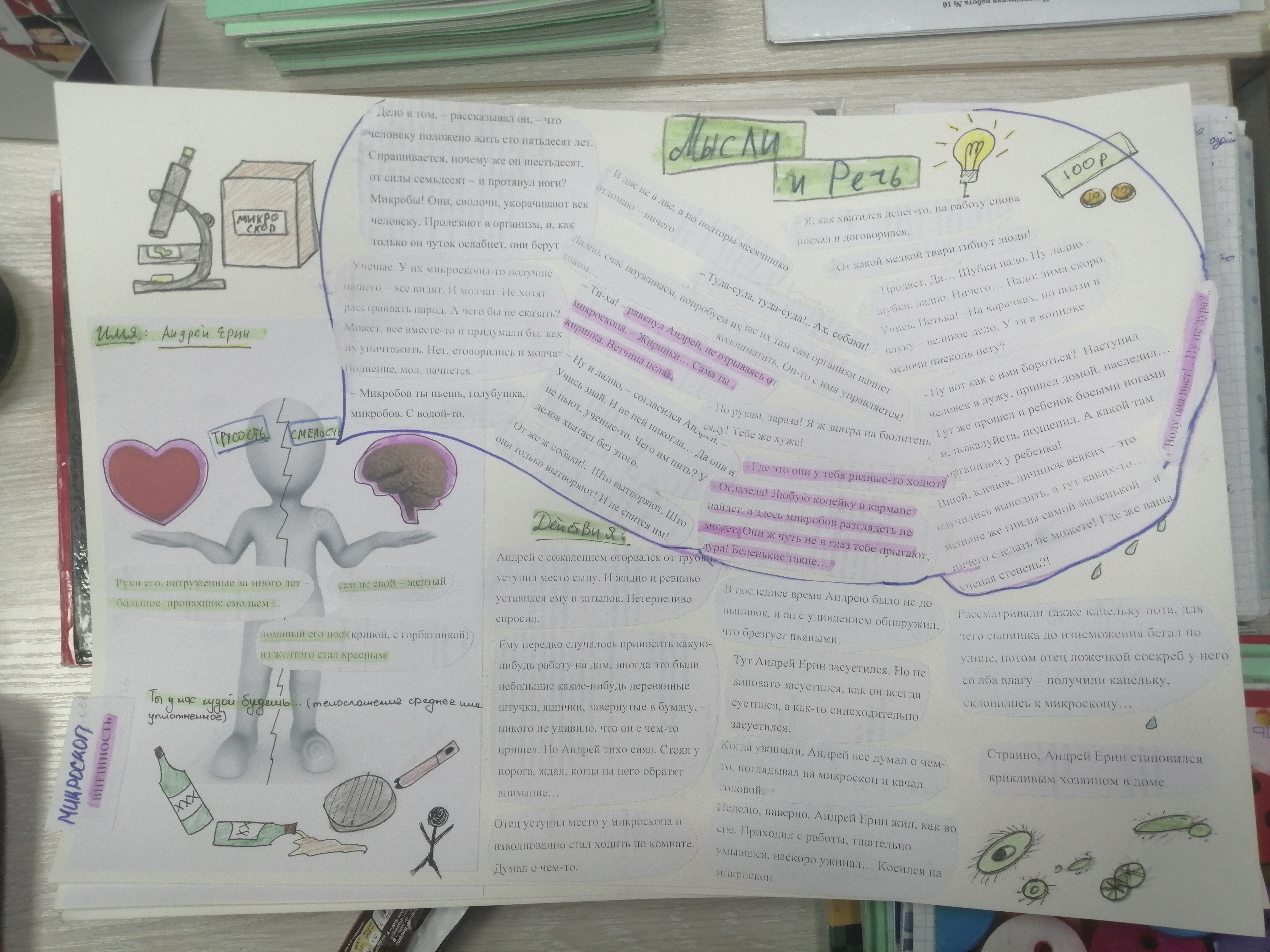 Пример оформления результатов мини-исследованияАбсолютным преимуществом проектного метода является как раз то, что, во-первых, обучающимся предоставляется возможность решить проблему самостоятельно (что является развитием личностной и познавательной компетенции). Во-вторых, с другой стороны, работа в группах при работе над исследованием развивает у студентов коммуникативную компетенцию, которая позволяет им учиться общаться друг с другом, формирует такое понятие как взаимопомощь и взаимовыручка. В-третьих, еще один несомненный плюс для развития всех трех видов компетенций, является публичная защита и взаимоанализ на уроке полученных результатов. Так, дети учатся основам публичного выступления, самостоятельно оценивать свою работу и работу своих одногруппников на занятии.Вышеприведенные примеры показывают нам способы проектной работы над прозаическим текстом. При рассмотрении лирических произведений проектная деятельность может быть представлена в нескольких формах: 1) анализ стихотворения по плану; 2) иллюстрация к прочитанному стихотворению (развивает образное и ассоциативное мышление; именно эта форма работы позволит студентам осмыслить связь изобразительного искусства и литературы, т.е. формируется таким образом метапредметная компетенция); 3) инсценировка/выразительное чтение или чтение по ролям (эти формы можно также отнести к проектной деятельности, т.к. позволяют решать проблемные задачи как: выбор произведения и темы произведения для чтения, как правильно подобрать интонацию для чтения (в случае с инсценировкой – выбор роли для постановки), работа с дикцией для произнесения речи.Таким образом, современные стандарты требуют, несомненно, нового подхода к образованию. Как бы то ни было, в первую очередь мы должны понимать и принимать сферу интересов обучающихся и в соответствии с этим, разрабатывать различные подходы к процессу обучения. Так или иначе, все вышеперечисленные формы и методы проектной деятельности на уроках литературы предполагают творческий подход, который, в свою очередь, позволит достичь наиболее высоких результатов в обучении студентов.Список литературы1.  Дьюи, Дж. Школа будущего / Дж. Дьюи. - М.: Госиздат, 1926. – 179 с.2. Полат, Е.С. Метод проектов: история и теория вопроса / Е.С. Полат // Школьные технологии . - №6. – 2006. – с. 43-47.3. Универсальные компетентности и новая грамотность: от лозунгов к реальности / под ред. М.С. Добряковой, И.Д. Фрумина; при участии К.А. Баранникова, Н. Зиила, Дж. Мосс, И.М. Реморенко, Я. Хаутамяки. -  НИУ «Высшая школа экономики». - М.: Изд. дом Высшей школы экономики, 20204. Шарипов, Ф.В. Технология проектного обучения / Ф.В. Шарипов // [Электронный ресурс] / Режим доступа: https://cyberleninka.ru/article/n/tehnologiya-proektnogo-obucheniya.